Data Presentation- Showing what we have found! 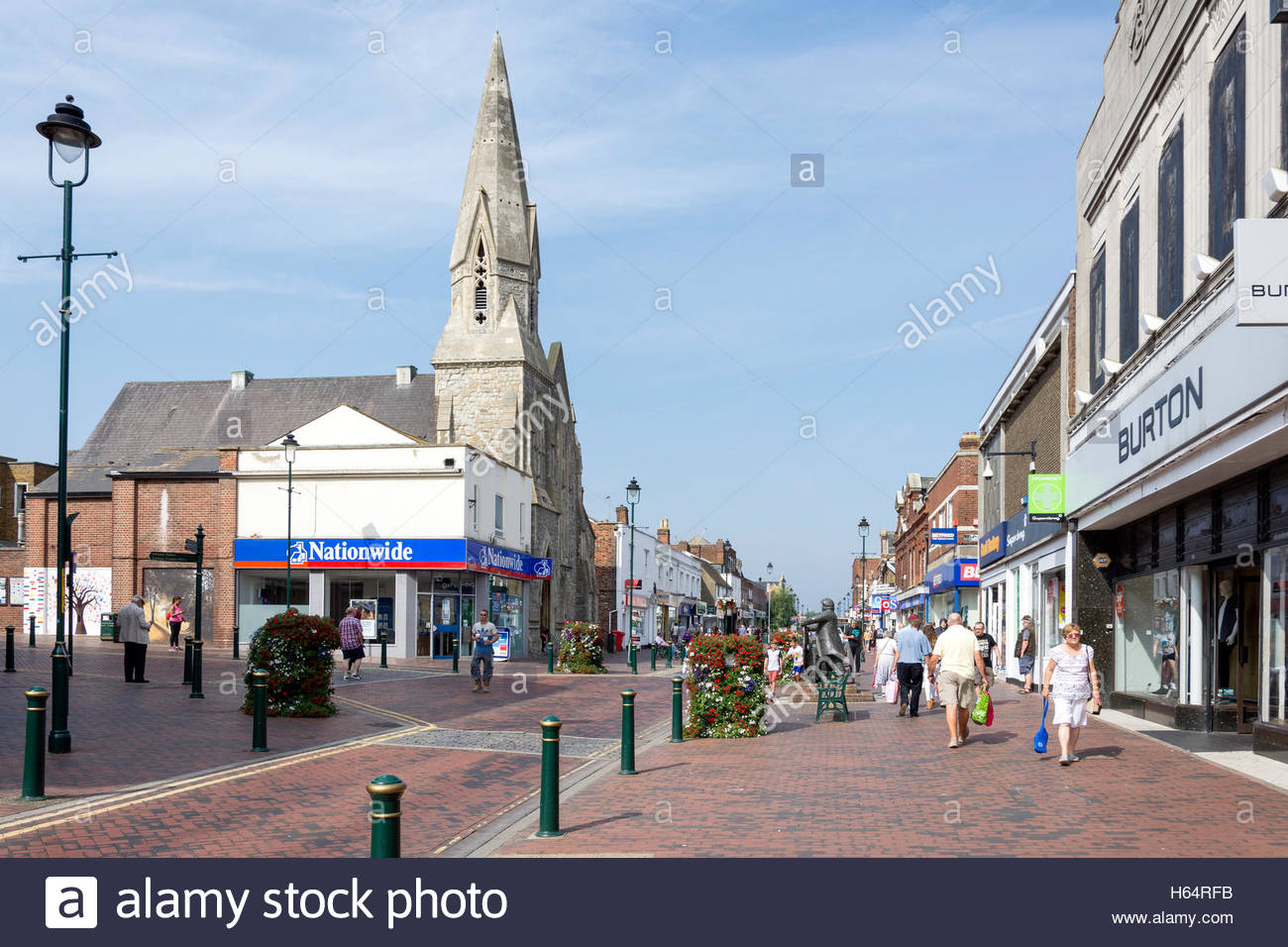 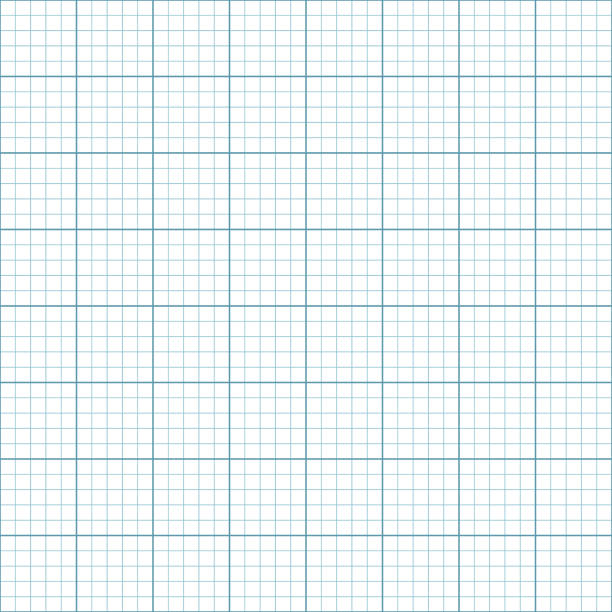 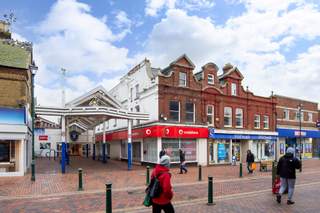 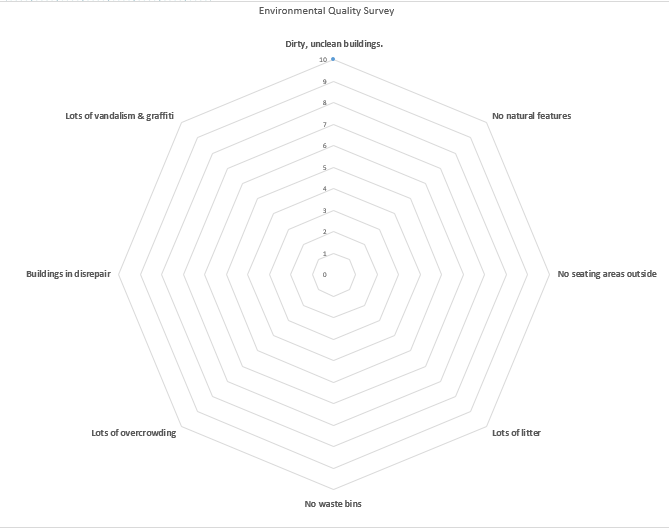 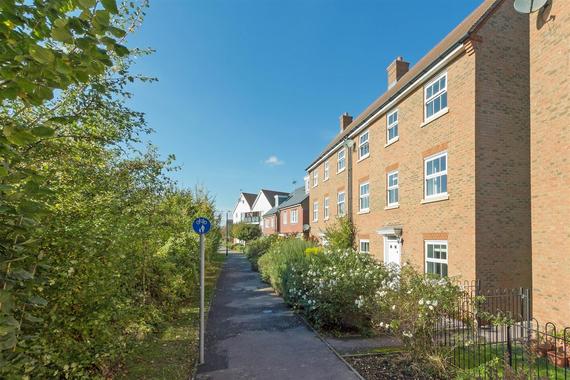 	Teacher assessment. Challenge- Picture annotation about the future! 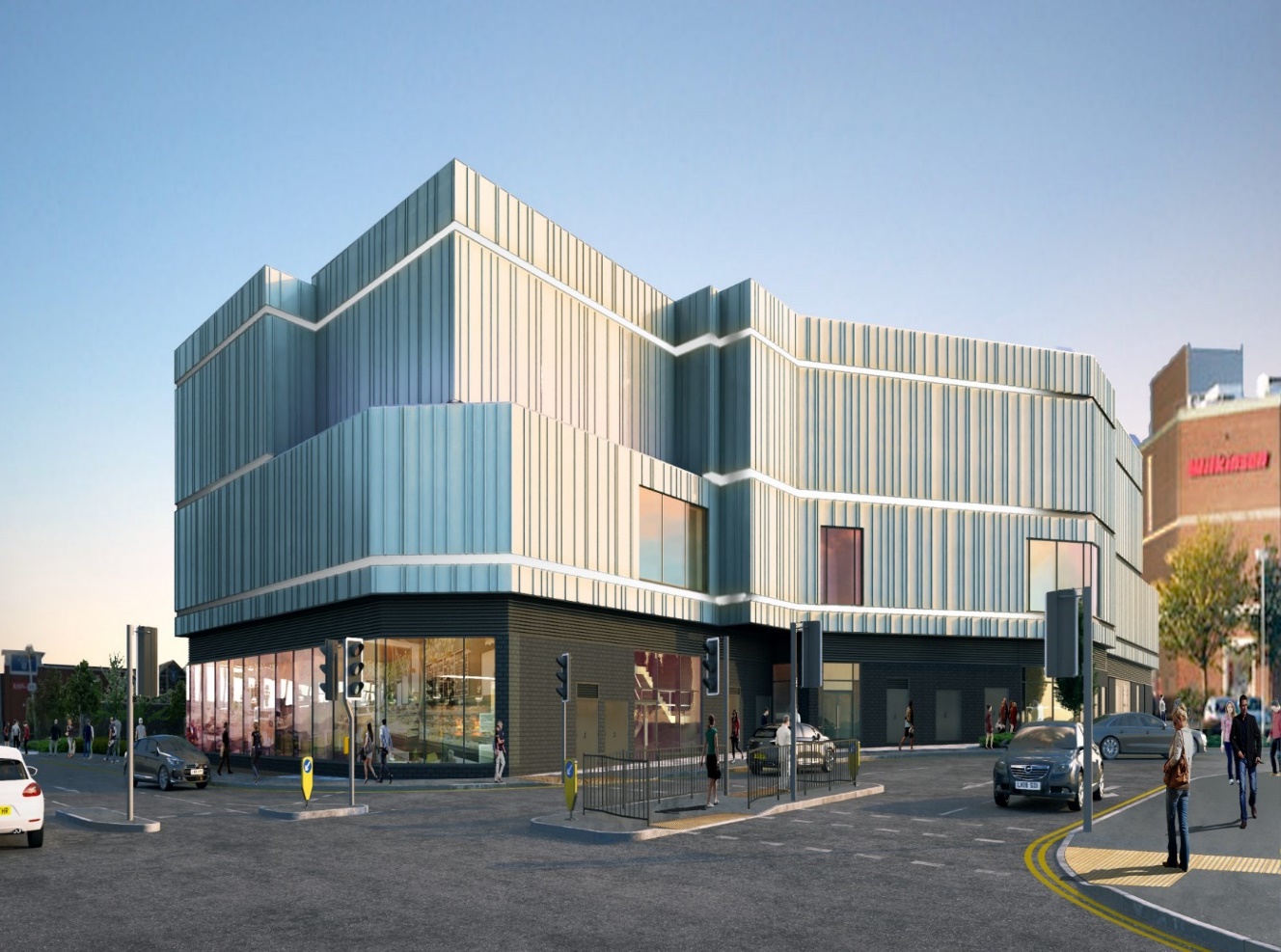 